ЗАПРЕЩЕННЫЕ ДЛЯ ИСПОЛЬЗОВАНИЯ НА ЭКЗАМЕНЕ МАТЕРИАЛЫ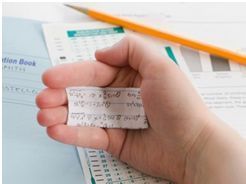 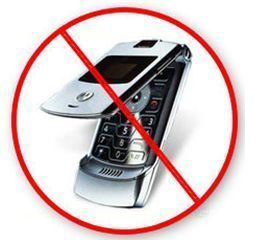 